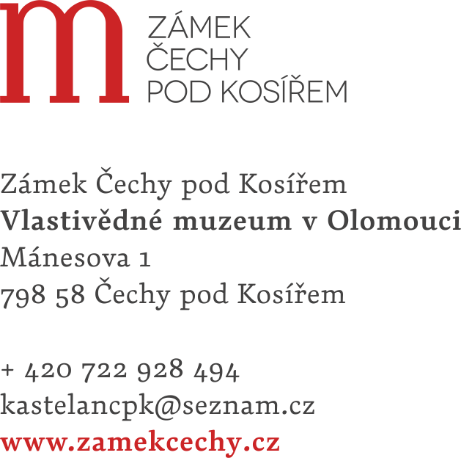 Váš dopis značky / ze dne		Naše značka			Vyřizuje / linka		Datum				obj. č. 2/ČpK/2021		Váňa/722 928 494	9. září 2021Objednávka ošetření dřevin v zámeckém parku v Čechách pod KosířemDobrý den,na základě Vaší cenové nabídky bychom u Vás chtěli objednat ošetření dřevin v zámeckém parku v Čechách pod Kosířem za konečnou cenu 336.800,-Kč v rozsahu viz příloha (seznam dřevin k ošetření).Prosím o potvrzení objednávky a sdělení termínu zahájení prací.S pozdravem,							Mgr. Martin Váňa							kastelán zámku Čechy pod Kosířem